ЧЕРКАСЬКА ОБЛАСНА РАДАР І Ш Е Н Н Я24.12.2020 										№ 4-14/VIIIПро порядок виплатисередньої заробітної платизвільненому з виборної посадипершому заступникові головиобласної радиВідповідно до статті 43 Закону України "Про місцеве самоврядування
в Україні", статті 33 Закону України "Про статус депутатів місцевих рад",
у зв’язку із закінченням 04.12.2020 строку повноважень депутата обласної ради VІІ скликання ТАРАСЕНКА В.П., який працював на виборній посаді першого заступника голови обласної ради на постійній основі, враховуючи довідку ТОВ "НВФ Урожай" від 08.12.2020 № 08/12-1 про неможливість його працевлаштування на попередній посаді та ненадання рівноцінної посади
за попереднім місцем роботи, заяву ТАРАСЕНКА В.П. від 08.12.2020, обласна рада в и р і ш и л а:1. Зберегти за ТАРАСЕНКОМ Валентином Петровичем із 04 грудня
2020 року на період працевлаштування, але не більше шести місяців із моменту припинення повноважень, середню заробітну плату в порядку, передбаченому пунктом 2 частини другої статті 33 Закону України "Про статус депутатів місцевих рад".2. Виплату ТАРАСЕНКУ В.П. середньої заробітної плати проводити
з обласного бюджету, за рахунок коштів на утримання виконавчого апарату обласної ради, за умови підтвердження факту непрацевлаштування шляхом щомісячного подання ним до виконавчого апарату обласної ради заяв
і трудової книжки.3. Доручити голові обласної ради ПІДГОРНОМУ А.В. видавати розпорядження про виплату ТАРАСЕНКУ В.П. середньої заробітної плати.Голова								А. ПІДГОРНИЙ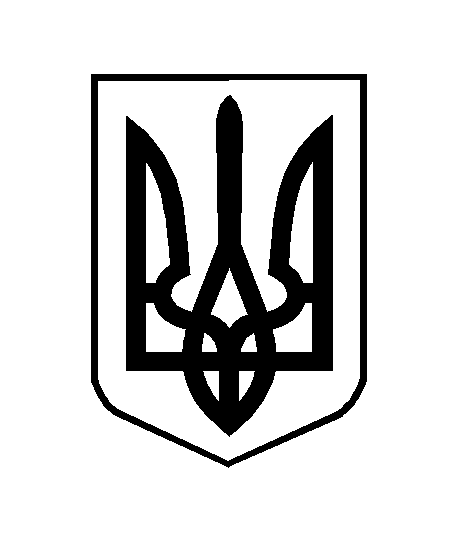 